NOMBRE DEL ALUMNO (A):LICENCIATURA EN EDUCACION PRIMARIA 						No. DE CONTROL:SEMESTRE		GRUPO						CICLO ESCOLAR:N/A: NO APLICAS/D: SIN DERECHON/P: NO PRESENTÓCEDRAL, SAN LUIS POTOSÍ,   a _________________JEFE DE CONTROL ESCOLAR                            SUBDIRECTOR ACADEMICO                         DIRECTOR DEL PLANTELPROLONGACIÓN MANUEL JOSÉ OTHÓN S/N	TEL:488-887-0233, FAX:488-887-0188Correo Electrónico: crenamina75@hotmail.com	Página Oficial: www.crenamina.edu.mx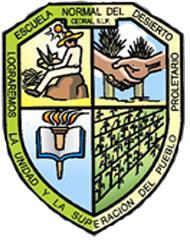 CENTRO REGIONAL DE EDUCACIÓN NORMAL“PROFRA. AMINA MADERA LAUTERIO”Código:CREN-CES-PO-002-02Nombre del Documento:BOLETA DE CALIFICACIONESCódigo:CREN-CES-PO-002-02Nombre del Documento:BOLETA DE CALIFICACIONESRev. 3Nombre del Documento:BOLETA DE CALIFICACIONESHoja:  1 de 1ESPACIO CURRICULAR	CALIFICACIONREGULARIZACIÓNPROMEDIO